KFS LOOKUPCurrent Account BalanceOn the KFS Main Menu, select Current Account Balances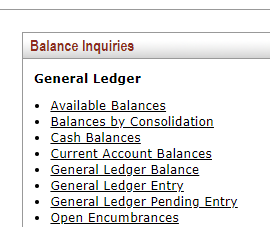 Enter the Fiscal Year, Fiscal Period, Chart, and Account.  Click Search.Note:  Fiscal Period 1 = July, Fiscal Period 2 = August, Fiscal Period 3 = September, etc. 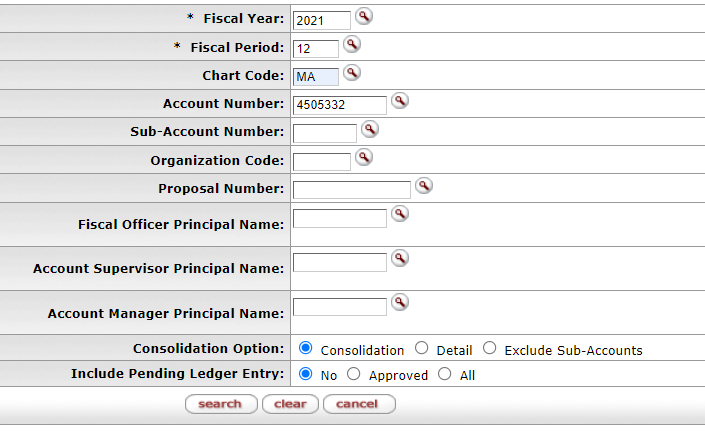 Your Available Balance will be displayed.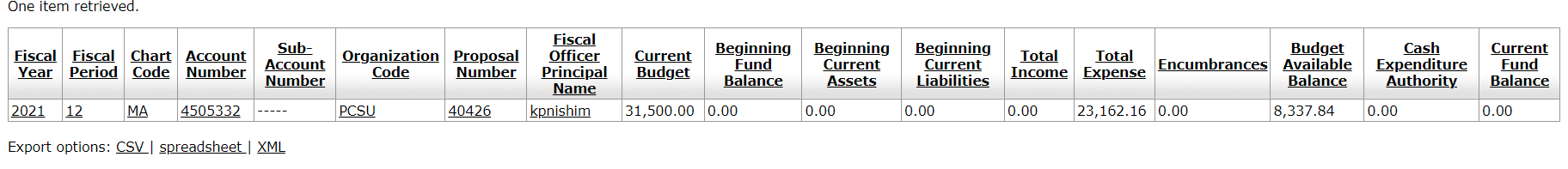 